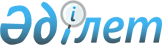 О мерах по активизации биржевой торговли ценными бумагамиПостановление Правительства Республики Казахстан от 14 декабря 1996 г. N 1538

      С целью дальнейшего развития рынка ценных бумаг, обеспечения концентрации спроса и предложения, формирования объективных биржевых цен и на этой основе достижения расчета фондового индекса как показателя состояния экономики страны, привлечения на рынок ценных бумаг стратегических инвесторов, упрощения процедуры регистрации эмиссий ценных бумаг Правительство Республики Казахстан постановляет: 

      1. Утвердить прилагаемый План мероприятий на 1996-1997 годы по выполнению Программы развития рынка ценных бумаг в Республике Казахстан, утвержденной постановлением Правительства Республики Казахстан от 17 мая 1996 г. N 608 P960608_ "Об утверждении Программы развития рынка ценных бумаг в Республике Казахстан". 

      2. Государственному комитету Республики Казахстан по управлению государственным имуществом, Государственному комитету Республики Казахстан по приватизации, Министерству финансов, Министерству экономики Республики Казахстан совместно с Национальной комиссией Республики Казахстан по ценным бумагам: 

      а) до 1 января 1997 года провести тендер по определению фондовой биржи, являющейся специализированным институтом рынка ценных бумаг, через которую осуществляется организованная торговля ценными бумагами, в том числе эмитируемыми государством; 

      б) до 20 декабря текущего года подготовить и внести на рассмотрение Правительства Республики Казахстан перечень хозяйствующих субъектов базовых и других отраслей промышленности, включая банки, часть государственного пакета акций которых будет реализована на фондовой бирже; 

      в) рекомендовать общему собранию каждого акционерного общества, вошедшего в вышеуказанный перечень, провести тендер среди международных аудиторских фирм для конверсии своего плана счетов на новые казахстанские стандарты бухгалтерского учета и проведения полномасштабного аудита за 1996 год. По результатам аудита включить ценные бумаги акционерных обществ по перечню, в соответствии с установленными требованиями, в первом полугодии 1997 года в листинг фондовой биржи; 

      г) в месячный срок после завершения аудита представить в Правительство Республики Казахстан поэтапный график выставления государственных пакетов акций указанных предприятий на фондовую биржу. 

      3. Национальной комиссии Республики Казахстан по бухгалтерскому учету до 1 февраля 1997 года разработать программу (механизм и процедуры) внедрения новых казахстанских стандартов бухгалтерского учета для указанных акционерных обществ. 

      4. Национальной комиссии Республики Казахстан по ценным бумагам: 

      а) в месячный срок по согласованию с Национальным Банком Республики Казахстан: 

      внести предложения по формированию депозитарно-расчетной системы по ценным бумагам в рамках общей концепции единой платежной системы страны, разрабатываемой Национальным Банком Республики Казахстан; 

      принять порядок выдачи лицензий на осуществление деятельности по ведению реестров держателей корпоративных ценных бумаг дочерним организациям ряда крупных надежных банков; 

      б) до 1 января 1997 года принять положение о возможности совмещения отдельных видов профессиональной деятельности на рынке ценных бумаг. 

      5. (Пункт 5 исключен - постановлением Правительства РК от 11 мая 1999 г. N 558 P990558_ ) 

      6. Признать утратившими силу пункты 2, 3, 4 постановления Правительства Республики Казахстан от 29 июля 1996 г. N 944 P960944_ "Об утверждении Положений о Центральном депозитарии, о деятельности по ведению реестра держателей ценных бумаг, о кастодиальной деятельности". 

      7. Рабочей группе по пенсионной реформе внести предложения о возможности использования средств от приватизации для финансирования перехода на новую пенсионную систему. 

 

     Премьер-Министр  Республики Казахстан

                                            Приложение                                   к постановлению Правительства                                       Республики Казахстан                                    от 14 декабря 1996 г. N 1538 



 

            План мероприятий на 1996-1997 годы по выполнению               Программы развития рынка ценных бумаг в                        Республике КазахстанДДДДДДДДДДДДДДДДДДДДДДДДДДДДДДДДДДДДДДДДДДДДДДДДДДДДДДДДДДДДДДДДДДДД N і       Мероприятие      і   Срок   і  Форма   іОтветственные зап/пі                        іисполненияіреализацииі   исполнениеДДДДДДДДДДДДДДДДДДДДДДДДДДДДДДДДДДДДДДДДДДДДДДДДДДДДДДДДДДДДДДДДДДДД 1 і           2            і    3     і    4     і        5ДДДДДДДДДДДДДДДДДДДДДДДДДДДДДДДДДДДДДДДДДДДДДДДДДДДДДДДДДДДДДДДДДДДД1  Определить список        до 20      Распоряжение Нацкомиссия по   хозяйствующих субъектов  декабря    Премьер-     ценным бумагам,   базовых и других         1996 года  Министра     Госкомимущество,   отраслей промышленности,                         Минфин, Госком-   включая банки, часть                             приватизации,   госпакета акций                                  Минэкономики   которого должна быть   направлена на фондовый   рынок2  Разработать график       месячный   То же        Госкомимущество,   реализации               срок после              Нацкомиссия по   государственных          завершения              ценным бумагам,   пакетов акций            аудита                  Госкомприватиза-   акционерных                                      ции, Минэкономики   обществ базовых и других   отраслей промышленности,   включая банки, через   фондовую биржу3  Организовать проведение  январь     Решение      Нацкомиссия по   тендера среди            1997 года  общих        бухучету,   международных                       собраний     акционерные   аудиторских фирм для                акционерных  общества по   перевода на                         обществ      согласованному   международные стандарты                          списку,   бухучета и аудита                                Нацкомиссия по   предприятий, вошедших                            ценным бумагам   в перечень акционерных   обществ базовых и   других отраслей   промышленности4  Внести предложения по    "          Совместное   Нацкомиссия по   формированию                        постановле-  ценным бумагам,   депозитарно-расчетной               ние          Нацбанк (по   системы по ценным                                согласованию)   бумагам в рамках общей   концепции единой   платежной системы   страны, разрабатываемой   Нацбанком Республики   Казахстан5  Провести тендер по       декабрь    Решение      Нацкомиссия по   определению фондовой     1996 года  тендерной    ценным бумагам,   биржи как единственного             комиссии     Госкомимущество,   специализированного                              Госкомприватиза-   института рынка ценных                           ции,   бумаг, осуществляющего                           Минэкономики,   организованную торговлю                          Минфин, Нацбанк   ценными бумагами, в том   числе эмитируемыми   государством6  Принять Положение о      "          Постановле-  Нацкомиссия по   совмещении отдельных                ние НКЦБ     ценным бумагам,   видов профессиональной                           Нацбанк (по   деятельности на рынке                            согласованию)   ценных бумаг7  Внести изменения в       январь     То же        Нацкомиссия по   Положения о              1997 года               ценным бумагам   лицензировании   брокерско-дилерской   деятельности в части   требований к величине   собственного капитала8  Подготовить и принять    "          Совместное   Нацкомиссия по   порядок выдачи лицензий             постановле-  ценным бумагам,   на осуществление                    ние          Нацбанк   деятельности по ведению   реестра держателей   корпоративных ценных   бумаг дочерним   организациям ряда   крупных надежных банков9  Подготовить и внести в   "          Проекты      Нацкомиссия по   установленном порядке в             законов      ценным бумагам,   Правительство Республики                         Минюст, Нацбанк   Казахстан согласованные                          (по согласованию),   с заинтересованными                              Государственный   министерствами и                                 налоговый комитет   ведомствами предложения   о внесении изменений в   Законы Республики   Казахстан:   "Гражданский кодекс   (Общая часть)"   "О хозяйственных   товариществах"   "О налогах и других   обязательных платежах   в бюджет"10 Подготовить и внести     декабрь    Проект       Госкомприватиза-   в установленном          1996 года  Указа        ция, Нацкомиссия   порядке предложения                 Президента   по ценным   по преобразованию                                бумагам, НАМИ   инвестиционных   приватизационных фондов11 Принять практические     февраль    Постановле-  Минфин,   меры по вступлению в     1997 года  ние          Нацкомиссия по   Международную                       Правитель-   ценным бумагам   организацию комиссий                ства   по ценным бумагам12 Заключить соглашения     февраль-   Соглашения   Нацкомиссия по   с комиссиями по ценным   март                    ценным бумагам   бумагам США и            1997 года   Российской Федерации13 Принять практические     второе     Постановле-  Минобразования,   меры по открытию         полугодие  ние          Нацкомиссия по   специализированных       1997 года  Правитель-   ценным бумагам   отделений по подготовке             ства   квалифицированных   специалистов для рынка   ценных бумаг на   экономических   факультетах высших   учебных заведений   Республики Казахстан14 Принять практические     "          То же        Нацкомиссия по   меры по формированию                             ценным бумагам,   системы информационного                          Минпечати, Нац-   обеспечения развития                             статагентство   рынка ценных бумаг15 Принять меры по          в течение  Нормативные  Нацкомиссия по   предотвращению           1997 года  акты         ценным бумагам,   проявлений инсайдерской                          Ассоциация проф-   деятельности на рынке                            участников рынка   ценных бумаг,                                    ценных бумаг   использования   профессиональными   участниками рынка ценных   бумаг информации,   недоступной широкой   публике 

       Примечание. Министерство, ведомство, стоящее в графе исполнителей первым, вносит в Аппарат Правительства согласованный проект документа в срок до 15 числа указанного месяца. 

 
					© 2012. РГП на ПХВ «Институт законодательства и правовой информации Республики Казахстан» Министерства юстиции Республики Казахстан
				